D.  Mean Center : the mean was discussed as an important measure of central tendency for a set of data. If this concept of central tendency is extended to locational point data in two dimensions (X and Y coordinates), the average location, called the mean center, can be determined. the only stipulation is that the phenomenon can be displayed graphically as a set of points in a two-dimensional coordinate system.  The directional orientation of the coordinate axes and the location of the origin are both arbitrary.  Once a coordinate system has been established and the coordinates of each point determined, the mean center can be calculated by separately averaging the X and Y coordinates, as follows:     ,             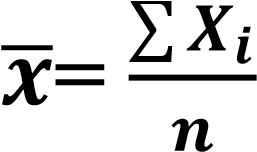 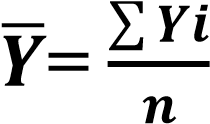 where:  =  mean center of X  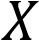 =  mean center of Y  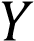 Xi = X coordinate of point i  Yi = Y coordinate of point i  n = number of points in the distribution for example\ Calculate the central mean of the following data H.W\ - Calculate the central mean of The following points represent weather stations centers. Point Xi Yi A 61 33 B 80 20 C 10 18 D 12 14 E 20 12 weather stations centersX Y 1 10 4 2 16 8 3 8 9 4 24 12 5 18 16 6 28 13 7 11 10 8 30 20 